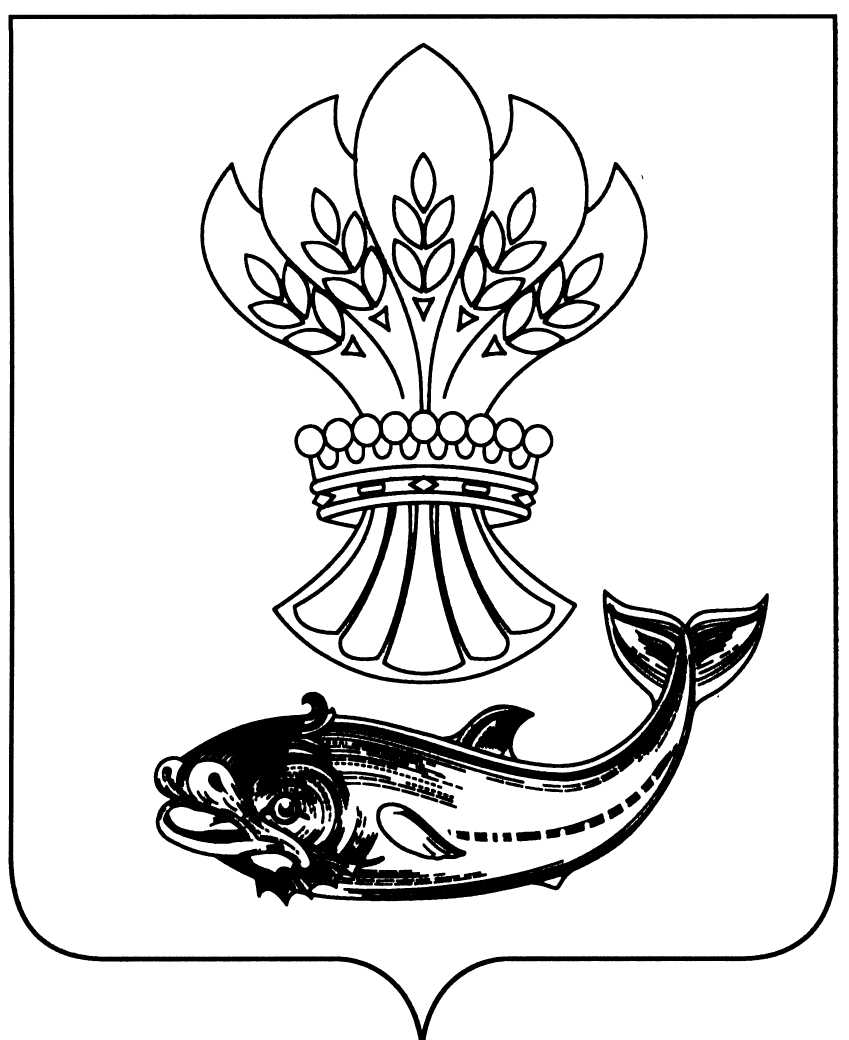 АДМИНИСТРАЦИЯ  ПАНИНСКОГО  МУНИЦИПАЛЬНОГО  РАЙОНАВОРОНЕЖСКОЙ  ОБЛАСТИПОСТАНОВЛЕНИЕот  18.01.2023 № 12р.п.ПаниноО внесении изменений в постановление администрации Панинского муниципального района Воронежской области от 10.01.2019 № 01В целях обеспечения исполнения мероприятий Дорожной карты              по реализации целевой модели «Подготовка документов и осуществление государственного кадастрового учета и (или) государственной регистрации прав собственности на объекты недвижимого имущества», утвержденной 27.07.2021 заместителем губернатора Воронежской области – первым заместителем председателя правительства Воронежской области В.А. Шабалатовым совместно с руководителем Управления Росреестра по Воронежской области Е.П. Перегудовой, администрация Панинского муниципального района Воронежской области п о с т а н о в л я е т:1. Внести в постановление администрации Панинского муниципального района Воронежской области от 10.01.2019 № 01 «Об утверждении административного регламента по предоставлению муниципальной услуги «Утверждение и выдача схем расположения земельных участков                       на кадастровом плане территории» (в редакции постановлений  от 28.05.2021  № 184, от 28.01.2022 № 46) следующие изменения:1.1. Абзац первый подпункта 2.4.1 пункта 2.4 изложить в следующей редакции:«2.4.1. В случае раздела земельного участка, который находится                          в муниципальной собственности (государственная собственность на который не разграничена) и предоставлен на праве постоянного (бессрочного) пользования, аренды или безвозмездного пользования срок предоставления муниципальной услуги не должен превышать 10 календарных дней со дня поступления от заявителя заявления об утверждении схемы расположения земельного участка или земельных участков на кадастровом плане территории.».1.2. Абзац первый подпункта 2.4.2 пункта 2.4 изложить в следующей редакции:«2.4.2. В случае образования земельного участка для его продажи или предоставления в аренду путем проведения аукциона срок предоставления муниципальной услуги не должен превышать 10 календарных дней со дня поступления от заявителя заявления об утверждении схемы расположения земельного участка или земельных участков на кадастровом плане территории.». 1.3. Подпункт 3.3.10 пункта 3.3 изложить в следующей редакции:«3.3.10. Максимальный срок исполнения административной процедуры:- в случае раздела земельного участка, который находится в муниципальной собственности (государственная собственность на который не разграничена) и предоставлен на праве постоянного (бессрочного) пользования, аренды или безвозмездного пользования 10 календарных дней;- в случае образования земельного участка для его продажи или предоставления в аренду путем проведения аукциона 10 календарных дней.». 1.4. Подпункт 3.4.3 пункта 3.4 изложить в следующей редакции:«3.4.3. Максимальный срок исполнения административной процедуры:- в случае раздела земельного участка, который находится в муниципальной собственности (государственная собственность на который не разграничена) и предоставлен на праве постоянного (бессрочного) пользования, аренды или безвозмездного пользования 7 календарных дней;- в случае образования земельного участка для его продажи или предоставления в аренду путем проведения аукциона 10 календарных дней.».2. Признать утратившим силу постановление администрации Панинского муниципального района Воронежской области от 28.01.2022 № 46 «О внесении изменений в постановление администрации Панинского муниципального района Воронежской области от 10.01.2019 № 01«Об утверждении административного регламента по предоставлению муниципальной услуги «Утверждение и выдача схем расположения земельных участков на кадастровом плане территории».» 3. Опубликовать  в официальном периодическом печатном издании Панинского муниципального района Воронежской области «Панинский муниципальный вестник» и разместить на официальном сайте администрации Панинского муниципального района Воронежской области в информационно-телекоммуникационной сети «Интернет».4. Настоящее постановление вступает в силу со дня его официального опубликования.         5. Контроль за исполнением настоящего постановления возложить           на заместителя главы администрации Панинского муниципального района Воронежской области – начальника отдела по управлению муниципальным имуществом и экономическому развитию Сафонову О.В.Глава Панинского муниципального района                                             Н.В. Щеглов«Об утверждении административного регламента по предоставлению муниципальной услуги «Утверждениеи выдача схем расположения земельных участков на кадастровом плане территории» (в редакции постановлений от 28.05.2021 № 184, от 28.01.2022 № 46)